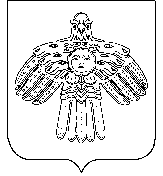 Администрация сельского                                                                           «Грива» сикт     поселения «Грива»                                                                овмöдчöминса  администрация                                                                            П О С Т А Н О В Л Е Н И ЕШ У Ö М«30»  января 2020 г.                                                                                                     №   02/01(с. Грива, Республика Коми)«Об утверждении стоимости гарантированного перечня услуг по погребению на территории сельского поселения «Грива»           В соответствии с Федеральным законом от 06.10.2003г. «Об общих принципах организации местного самоуправления в Российской Федерации» №131-ФЗ, Федеральным Законом №8-ФЗ от 12.01.1996 г. «О погребении и похоронном деле»администрация сельского поселения «Грива» постановляет:1. Утвердить гарантированный перечень услуг по погребению и его стоимость  на территории сельского поселения «Грива» согласно приложению № 1.2. Настоящее постановление подлежит размещению на официальном сайте администрации сельского поселения «Грива».3. Настоящее постановление вступает в силу с момента подписания и распространяется на правоотношения с 01.02.2020 года  и  подлежит официальному обнародованию на информационных стендах.  Глава сельского поселения «Грива»                                         А. В. ЗыряновПриложение № 1к постановлению администрациисельского поселения «Грива»от 30.01.2020 г. № 02/01Стоимостьгарантированного перечня услуг на погребение умерших (погибших)   на территории сельского поселения «Грива»ЛИСТ СОГЛАСОВАНИЕпостановления администрации сельского поселения «Грива»«Об утверждении стоимости гарантированного перечня услуг по погребению на территории сельского поселения «Грива» от 30.01.2020 года № 02/01Подготовлено: главой сельского  поселения «Грива» А. В. ЗыряновымЛИСТ СОГЛАСОВАНИЕпостановления администрации сельского поселения «Грива»«Об утверждении стоимости гарантированного перечня услуг по погребению на территории сельского поселения «Грива» от 30.01.2020 года № 02/01Подготовлено: главой сельского  поселения «Грива» А. В. Зыряновым№ п/пВид услугиОбщая стоимость (руб.)1Оформление документов, необходимых для погребения02Предоставление и доставка гроба и других предметов, необходимых для погребения   4450.003Перевозка тела (останков) умершего на кладбище   364,074Погребение    2535.76Всего:   7349,83Наименование организацииДолжностьФ. И. О. должностного лицаРезультат согласования(согласовано или замечание)Подпись, дата согласованияГосударственное учреждение – Отделение Пенсионного фонда Российской Федерации по Республике КомиУправляющий отделениемО. М. КолесникНаименование организацииДолжностьФ. И. О. должностного лицаРезультат согласования(согласовано или замечание)Подпись, дата согласованияФилиал № 9 ГУ-РО Фонда социального страхования РФ по РКДиректор филиалаМ. Н.Зебарова